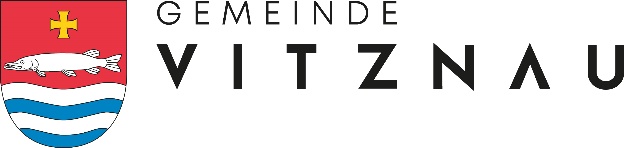 Die Bestätigung ist vollständig ausgefüllt, gut leserlich und unterschrieben mit dem Antragsformular für Betreuungsgutscheine an die Gemeinde Vitznau, Sozialamt zu senden.Personalien der Erziehungsberechtigten, welche im gleichen Haushalt lebenWenn ein betreutes Kind nur mit einem Elternteil zusammenwohnt und im gleichen Haushalt auch die Partnerin oder der Partner dieses Elternteils lebt, so ist dies anzugeben.Betreuungsumfang in Kindertagesstätte   Bei mehr als zwei Kindern bitte ein zusätzliches Formular ausdruckenVM: VormittagNM: NachmittagAuszahlung   Die Betreuungsgutscheine werden grundsätzlich an die Erziehungsberechtigten ausbezahlt. Eine direkte Überweisung an die Kindertagesstätte erfolgt nur in begründeten Ausnahmefällen. Meldepflicht und EinverständniserklärungDie Kindertagesstätte muss jede Änderung des Betreuungsumfang, die Beendigung oder das Nichtantreten des Betreuungsverhältnisses innert einer Woche der Gemeinde Vitznau, Sozialamt  melden. Mit der Unterschrift bestätigt die Kindertagesstätte, dass diese Bestätigung vollständig und wahrheitsgetreu ausgefüllt ist. Zum Zeitpunkt der Antragsstellung muss bereits eine vertragliche Betreuungsvereinbarung mit der gesuchstellenden Familie bestehen.
---------------------------------------      	      ---------------------------------------------------- Dieses Formular ist durch      die Kindertagesstätte auszufüllen Dieses Formular ist durch      die Kindertagesstätte auszufüllen Dieses Formular ist durch      die Kindertagesstätte auszufüllenPerson 1Person 2      NameVornameGeburtsdatumAdressePLZ/OrtNameMontag VM Mittag NMVornameDienstag VM Mittag NMGeburts-
datumBetreuung 
abMittwoch VM Mittag NMGanztagestarif Baby (bis 18 Mt.)Ganztagestarif Baby (bis 18 Mt.)Ganztagestarif Baby (bis 18 Mt.)Donnerstag VM Mittag NMGanztagestarif Kleinkind (ab 18 Mt.)Ganztagestarif Kleinkind (ab 18 Mt.)Ganztagestarif Kleinkind (ab 18 Mt.)Freitag VM Mittag NMNameMontag VM Mittag NMVornameDienstag VM Mittag NMGeburts-
datumBetreuung 
abMittwoch VM Mittag NMGanztagestarif Baby (bis 18 Mt.)Ganztagestarif Baby (bis 18 Mt.)Ganztagestarif Baby (bis 18 Mt.)Donnerstag VM Mittag NMGanztagestarif Kleinkind (ab 18 Mt.)Ganztagestarif Kleinkind (ab 18 Mt.)Ganztagestarif Kleinkind (ab 18 Mt.)Freitag VM Mittag NMBegründung:KindertagesstätteOrt und DatumUnterschrift